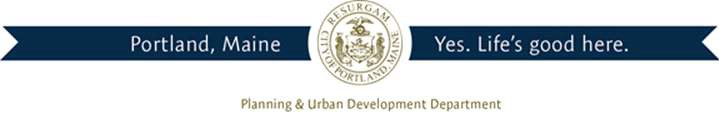 Director of Planning and Urban DevelopmentJeff LevineMay 21, 2015OBRYAN DONNA29 JUNIPER ST PORTLAND, ME 04103Inspection Services, DirectorTammy M. MunsonCBL: 394 E020001Located at: 29 JUNIPER STCertified Mail 7010 1870 0002 8136 7865Dear Ms. O’Bryan,POSTING NOTICEAn evaluation of the above-referenced property on 05/21/2015 revealed that the structure fails to comply with Section 6-120.1 of the Housing Code of the City of Portland.Attached is a list of the violations.Based on that list, and pursuant to Section 6-120.3, this office declares the dwelling unit is unfit for human habitation. A re-inspection of the premises will occur on 06/22/2015, at which time the dwelling unit must meet minimum standards or be totally vacated and secured from vandalism.Failure to comply will result in this office referring the matter to the City of Portland Corporation Counsel for legal action and possible civil penalties, as provided for in Section 1-15 of the Code in Title 30-A of M.R.S.A ss 4452.This constitutes an appealable decision pursuant to Section 6-127 of the Code. Please feel free to contact me if you have any questions or would like to discuss this matter further.Sincerely,Chuck FagoneCode Enforcement Officer(207) 874-8789